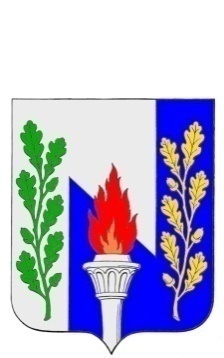 Тульская областьМуниципальное образование рабочий поселок ПервомайскийЩекинского районаСОБРАНИЕ ДЕПУТАТОВР Е Ш Е Н И ЕО назначении публичных слушаний в МО р.п.  Первомайскийпо вопросу «О внесении изменений в Устав муниципального образования рабочий поселок Первомайский Щекинского района»от  ______________ 2020 г.                                                              № ________Рассмотрев проект решения Собрания депутатов муниципального образования рабочий поселок Первомайский «О внесении изменений в Устав муниципального образования рабочий поселок Первомайский Щекинского района», в соответствии со ст. 28 Федерального закона от 06.10.2003 №  131 – ФЗ «Об общих принципах организации местного самоуправления в Российской Федерации», ст. 19 Устава муниципального образования рабочий поселок Первомайский Щекинского района, Положением «Об организации и проведении публичных слушаний в муниципальном образовании рабочий поселок Первомайский Щекинского района», утвержденным Решением Собрания депутатов МО р.п. Первомайский Щекинского района 23 ноября 2006 года № 18-63, на основании  статьи 27 Устава муниципального образования рабочий посёлок Первомайский Щекинского района, Собрание депутатов МО р.п. Первомайский, РЕШИЛО:1. Утвердить и вынести на публичные слушания предложенный проект решения Собрания депутатов муниципального образования рабочий поселок Первомайский Щекинского района  «О внесении изменений и дополнений в Устав муниципального образования рабочий поселок Первомайский Щекинского района» (приложение).2. Назначить в муниципальном образовании рабочий поселок Первомайский Щекинского района на 05 октября  2020 года в 15:00 публичные слушания по вопросу «О внесении изменений  в Устав муниципального образования рабочий поселок Первомайский Щекинского района».2.1. Местом проведения публичных слушаний определить: зал заседаний администрации муниципального образования рабочий поселок Первомайский Щекинского района; р.п. Первомайский, пр. Улитина, д.12,   2-й этаж.2.2. Предложения по проекту решения Собрания депутатов муниципального образования рабочий поселок Первомайский Щекинского района «О внесении изменений  в Устав муниципального образования рабочий поселок Первомайский Щекинского района» направлять в организационный комитет, расположенный по адресу: Щекинский район, рабочий посёлок  Первомайский, пр. Улитина, д. 12., телефон: 6-38-12 в срок до 02 октября 2020 года в рабочие дни с 09 часов 00 минут до 17 часов 00 минут.2.3. Утвердить организационный комитет по подготовке и проведению публичных слушаний в составе:Петрухина Ольга Николаевна– заместитель председателя Собрания депутатов, председатель оргкомитета;Мамай Павел Иванович – заместитель главы администрации (по согласованию);Серебрякова Татьяна Юрьевна - депутат Собрания депутатов;Аникеева Людмила Вячеславовна – депутат Собрания депутатов;Кандрашова Мария Сергеевна – депутат Собрания депутатов;Дорохина Ольга Васильевна – референт Главы МО р.п. Первомайский;Переславская Юлия Михайловна – начальник отдела по  административно-правовым вопросам и земельно-имущественным отношениям  администрации МО р.п. Первомайский Щекинского района  (по согласованию); 2.4. Назначить дату первого заседания организационного комитета 
25 сентября 2020 года. 3. Результаты публичных слушаний довести до сведения населения муниципального образования рабочий поселок Первомайский Щекинского района путем официального опубликования. 4. Контроль за выполнением настоящего решения возложить на заместителя председателя Собрания депутатов (Петрухина О.Н.) и заместителя Главы администрации ( Мамай П.И.).5. Настоящее решение вступает в силу со дня подписания и подлежит официальному опубликованию. Глава муниципального образованиярабочий поселок  Первомайский Щекинского района                                                                  М.А. ХакимовПРОЕКТ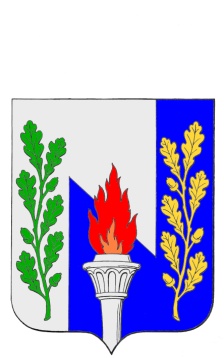 Тульская областьмуниципальное образование рабочий поселок ПервомайскийЩёкинского районаСОБРАНИЕ ДЕПУТАТОВРЕШЕНИЕот «____» _______  2020 года                                             № _____О внесении изменений в Устав муниципального образования рабочий поселок Первомайский Щекинского районаВ целях приведения Устава муниципального образования рабочий поселок Первомайский Щекинского района в соответствие с Федеральным законом от 06.10.2003 №131-ФЗ «Об общих принципах организации местного самоуправления в Российской Федерации», на основании статей 61, 62 Устава муниципального образования рабочий поселок Первомайский Щекинского района, Собрание депутатов муниципального образования рабочий поселок Первомайский Щекинского района РЕШИЛО:1. Внести в Устав муниципального образования рабочий поселок Первомайский Щекинского района следующее изменение:1.1. Часть 1 статьи 8 дополнить пунктом 18 следующего содержания:«18) предоставление сотруднику, замещающему должность участкового уполномоченного полиции, и членам его семьи жилого помещения на период замещения сотрудником указанной должности.».1.2.  Часть 3 статьи 29 дополнить абзацем следующего содержания: «Депутату Собрания депутатов муниципального образования для осуществления своих полномочий на непостоянной основе гарантируется сохранение места работы (должности) на период, продолжительность которого составляет в совокупности три рабочих дня в месяц.».1.3. В пункте 10 части 1 статьи 36 слова «разработка и утверждение» заменить словами «разрабатывает и утверждает».1.4. В пункте 17 части 1 статьи 8 знак «.» заменить знаком «;».2. Направить настоящее решение на государственную регистрацию в Управление Министерства юстиции Российской Федерации по Тульской области.3. Опубликовать настоящее решение в информационном бюллетене «Первомайские вести» и разместить на официальном сайте муниципального образования рабочий поселок Первомайский Щекинского района.4. Настоящее решение вступает в силу со дня его официального опубликования после государственной регистрации. 5. Контроль за исполнением настоящего решения оставляю за собой. Глава муниципального образованиярабочий поселок  ПервомайскийЩекинского района                                                                    М.А. Хакимов